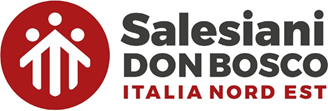 CALENDARIO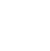    NOVEMBRE 2023LiturgiaChiesa CongregazioneIspettoria INEMovimento Giovanile SalesianoConsiglio Ispettore1MTutti i SantiQuinquennioV.I. Este2GComm.dei DefuntiV.I. Este3V1 MGS Uni-Lav (5)V.I. Este4SSan CarloVita case5D31° t. OrdVita caseMGS Terze Medie6LAssemblea CISM (10)Ufficio Nazionale AV (10) Cogne (AO)Assemblea CISM Assisi7MSCU Incontro Ispettorie e enti collegati (8)Assemblea CISM Assisi8M1 Commissione PG Opere Sociali9-13, MestreAssemblea CISM Assisi9GDed. Basilica Lateranense2 Commissione Formazione Salesiani e Laici 9.30-14, MestreAssemblea CISM Assisi10VSan Leone MagnoV.I. Venezia11SSan MartinoConsulta AM (12)1 Commissione PG Oratorio - Parrocchia 9-13, MestreV.I. Venezia12D32° t. Ord.1 MGS Terze Medie V.I. Venezia13LSant’Artemide  ZattiUfficio Nazionale Parrocchia - OratorioConsiglio Ispettoriale 9.00-18.00Consiglio Ispettoriale 14MSeminario Nazionale sulla Parrocchia Salesiana (16) Roma h.15.30Seminario Nazionale sulla Parrocchia Salesiana - Roma15MB. MaddalenaMorano3 CD Fondazione 9.00-11.30, Mestre3 Consulta Presidi e Direttori CFP 14-17, MestreSeminario Nazionale sulla Parrocchia Salesiana - Roma16GUfficio Scuola CDN (10 -17) RomaSeminario Nazionale sulla Parrocchia Salesiana - Roma17VSant’ElisabettaCooperatori Consulta Regionale (online)1 Form. Neoassunti 2° anno 9-16 MestreIncontro Regionale con Consiglio Isp. su avvio Consultazioni Ispettore 14.30-18.00, MestreConsultazioni Isp. con Cons. Isp. h.14.30-18.0018SIncontro Regionale avvio Consultazioni Ispettore 9.00-12.00 Udine15.30-18.30 Verona3 C.so Accompagnamento online 9-121 MGS Biennio (9) MestreCons. Zona Udine mat.Cons. Zona Verona pom.19D33° t. Ord.2 Direttori (20), MestreIncontro Regionale con Direttori Isp. su avvio Consultazioni Ispettore 16-19, MestreSan DonàConsult. Isp. con Dir. .1620L2 Direttori 9.00-13Consiglio Ispettoriale 14-18DirettoriConsiglio Ispettoriale21MPresentazioneBVMCuratorium CrocettaCuratorium Colle22MSanta CeciliaFormazione Servizio Civile Universale (23) Luoghi SalesianiCuratorium San Tarcisio23GConsulta Economia, MestreConsulta Economia24VSanti Andrea Dung-Lac e C.Residenti 9-12Ritiro25S1 Consulta Consigli CEP e Eq. PG Scuola - CFP - UNIV 9-14, Mestre1 MGS Triennio (26)Consulta Consigli CEP e Eq. PG Scuola - CFP26DCristo ReProfessioni VDB27LConsiglio Ispettoriale 9.00-18.00Consiglio Ispettoriale28M2 Equipe PG 9.00-16.00, Mestre2 Equipe PG 9.00-16.00V.I. Godego Istituto 17.0029MUfficio Animazione Missionaria on lineV.I. Godego Istituto30GSant’AndreaCNOS-FAP Direttori di Sede on line (1)V.I. Godego Istituto